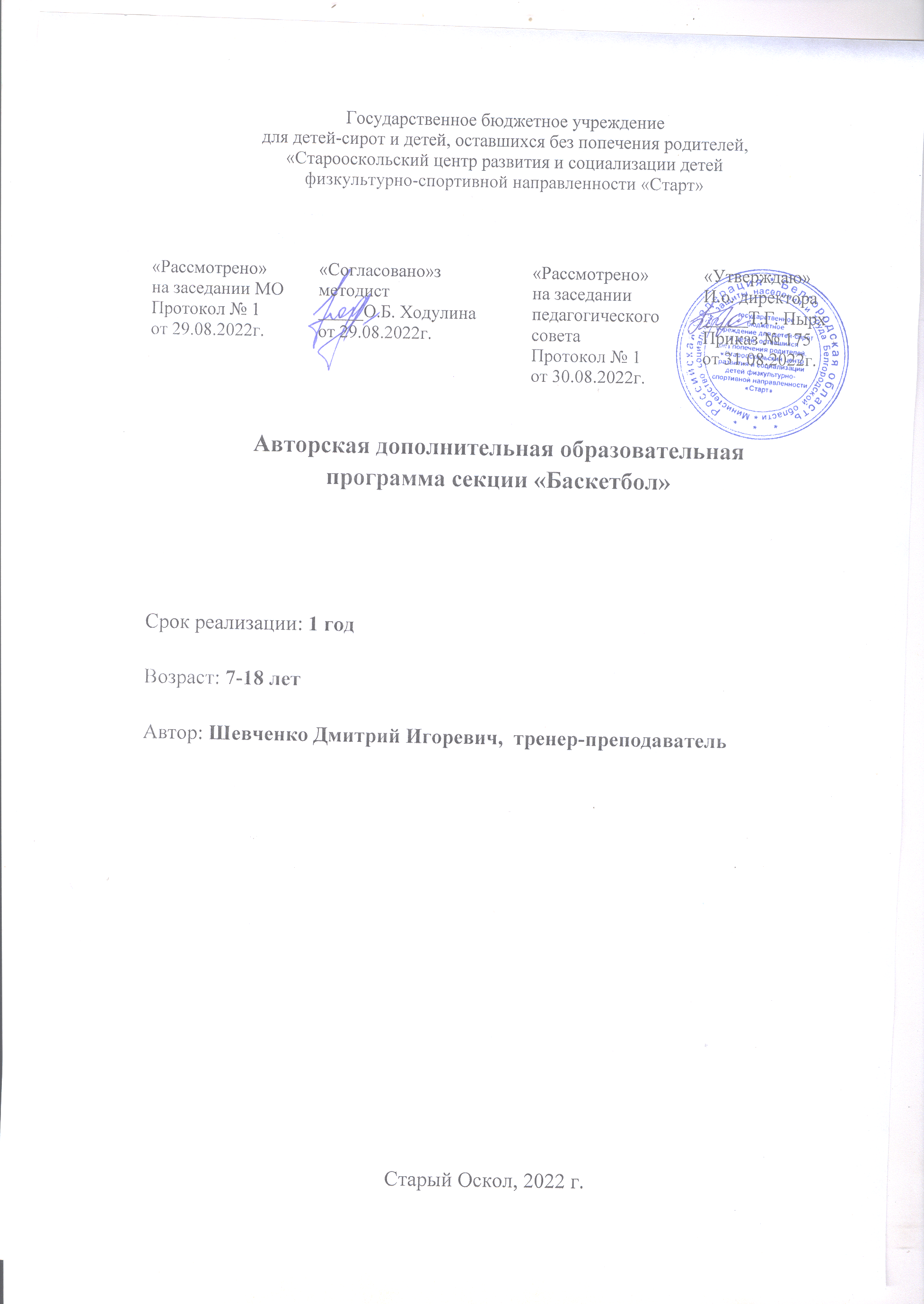 Пояснительная запискаАвторская дополнительная образовательная программа  секции «Баскетбол» (далее – Программа) реализуется в рамках физкультурно-спортивной направленности. Программа рассчитана на 1 год обучения, 2 часа в неделю - 73 часа в год,  для детей в возрасте 7-18 лет.  Актуальность программы заключается в том, что занятия спортом дисциплинируют, воспитывают чувство товарищества, волю, целеустремленность, способствуют поддержке при изучении общеобразовательных предметов и сохранение здоровья воспитанников.Воспитывающий характер процесса обучения двигательным действиям делает необходимым постановку и решение на занятиях задач не только по формированию двигательных навыков и развитию определенных физических качеств, но и по воспитанию интеллектуальных, морально-волевых, эстетических качеств личности.Среди наиболее эффективных средств спортивно-оздоровительной работы баскетбол занимает видное место. Этот вид спорта развивает двигательную активность, улучшает сердечно - сосудистую и дыхательную систему, укрепляет иммунную систему организма.Цель Программы – формирование физической культуры личности воспитанника посредством обучения игре в баскетбол, укрепления здоровья, развития физических качеств и освоение технико-тактических приемов игры.Задачи Программы:воспитывать инициативность, самостоятельность, дисциплинированность, чувства планирования и ответственности у воспитанников; обучать жизненно важным двигательным навыком и умением в ходьбе, беге, прыжках и метаниях;подготовить разносторонне физически развитых, волевых, смелых и дисциплинированных юных спортсменов, готовых к труду и защите Родины;развивать двигательных  качеств  человека (быстрота, сила, ловкость, выносливость);укреплять здоровье  и  содействовать  правильному   физическому развитию обучающихся;формировать двигательные действия техникой передвижений при игре в баскетбол. Построение учебного процессаПринципы реализации программы:непрерывность процесса обучения на основе преемственности между целями содержания отдельных звеньев программы, содержанием образовательной практики на каждом из этапов и технологиями  обучения физической культуре в системе профильной подготовки воспитанников;целостность процесса обучения на основе интегрирования базового и дополнительного образования в сфере физической культуры и спорта, адаптации приобретённых учащимися ЗУН в реальной социокультурной среде, их реального практического применения;личностно-ориентированный характер процесса обучения посредством индивидуального отслеживания мониторинга физического развития каждого обучающегося и  уровня усвоения им ЗУН, перевода процесса физического развития каждого  воспитанника в режим самоорганизации и мотивации саморазвития.Методы и формы обученияБольшие возможности для учебно-воспитательной работы заложены в принципе совместной деятельности тренера-преподователя и обучающихся. Занятия необходимо строить так, чтобы обучающиеся сами могли найти нужное решение, опираясь на свой опыт. Словесные методы: создают у обучающихся предварительные представления об изучаемом движении. Для этой цели используются: объяснение, рассказ, замечание, команды, указание.Наглядные методы: применяются главным образом в виде показа упражнения, наглядных пособий, видеофильмов. Эти методы помогают создать у обучающихся конкретные представления об изучаемых действиях.Практические методы:методы упражнений;игровой;соревновательный;круговой тренировки.Главным из них является метод упражнений, который предусматривает многократное повторение упражнений. Игровой и соревновательный методы применяются после того, как у обучающихся образовались некоторые навыки игры.Метод круговой тренировки предусматривает выполнение заданий на специально подготовленных местах (станциях). Упражнения выполняются с учётом технических и физических способностей занимающихся.В процессе обучения возможны корректировки сложности заданий и внесения изменений, исходя из навыков обучающихся и степени усвоения ими учебного материала. Таким образом, по Программе могут заниматься обучающиеся разного возраста. Формы и методы организации занятий: учебная игра, турнир, соревнования, сдача нормативов, учебно-тренировочные задания, методы упражнений, круговой и общей тренировки.Для определения уровня усвоения Программы проводятся текущий контроль, промежуточная и итоговая аттестации.Текущий контроль проводится в следующих формах: турнир, сдача нормативов. Промежуточная аттестация обучающихся проводится 1 раз в год в период с 20 по 31 декабря текущего года. Промежуточная аттестация обучающихся включает в себя проверку теоретических знаний и практических умений и навыков. Промежуточная аттестация обучающихся проводиться в следующих формах: соревнование, турнир, сдача нормативов.Итоговая аттестация проводится по окончанию изучения полного курса и с 20 по 31 мая текущего учебного  года. Программы, включает в себя проверку теоретических знаний и практических умений и навыков. Проводится в следующих формах: соревнование, турнир, сдача нормативов.Результаты промежуточной и итоговой аттестаций оформляются протоколами.Учебно-тематический планКоличество часов учебно-тематического плана Программы может корректироваться в зависимости от количества сформированных подгрупп  и индивидуальных маршрутов на начало каждого учебного года.  Содержание программы1 .«Теоретическая подготовка»  (2 часа)Правила техники безопасности при проведении занятий.История рождения и развития баскетбола. Правила соревнований.2. «Общая физическая подготовка» (13 часов)Упражнения на развитие физических качеств: (силы, быстроты, выносливости, гибкости,  ловкости).Круговая тренировка.Подвижные игры.3. «Техническая подготовка» (35 часа)Стойки баскетболиста. Остановка прыжком. Остановка в два шага. Ловля и передача мяча. Передача мяча одной рукой от плеча. Ведение мяча с изменением направления. Ведение мяча с изменением направления и скорости. Бросок мяча одной рукой с места. Броски мяча в корзину в движении; бросок в корзину одной рукой после ведения; броски мяча в корзину в движении после двух шагов. Сочетание пройденных элементов. Бросок по кольцу после ведения и остановки. Штрафной бросок.Учебно-тренировочная игра по упрощенным правилам4. «Тактическая подготовка» (19 часов)Групповые и командные действия в нападении.Групповые и командные действия в защите.5. Тестирование, контрольные испытания (2 часа)По окончанию изучения программы воспитанники должны:знать основы тактических действий и ходов игры в баскетбол. овладеть техникой игры в баскетбол. повысить уровень разносторонней физической подготовленности.развивать волевые качества: целеустремленность, настойчивость и др.расширить знания по вопросам правил соревнований.уметь играть по правилам и применять специальные упражнения для укрепления мышц брюшного пресса, верхних и нижних конечностей.Учебно-методические средства1. Бондарь А.И. Учись играть в баскетбол – Минск: Полынья , 1986. –111с.2. Вальтин А.И. Мини-баскетбол в школе. - М.: Просвещение,1976.-111с.3. Вальтин А.И. Методика совершенствования в технике бросков мяча в игре баскетбол/.Автореф. дис. на соиск. учен. степ. канд. пед. наук. -Киев, 1984.-24с.4. Нестеровский Д.И., Железняк Ю.Д. На уроках баскетбол// Физическая культура в школе. –1991.-№2- с. 27-30.5. Полянцева Н.В. Тренировка точности выполнения технических приемов у юных баскетболистов 10-12 лет.6. Суетнов К.В. Обучение школьников игре в баскетбол/ Учебное пособие. – Алма-Ата,1985-92с.7. Суетнов К.В. Баскетбол в 5-8 классах общеобразовательной школы: Учебное пособие, -Алма-Ата, 1987-82с.8. Туркунов Б.И. Обучение баскетболу (V-VI классах)// Физкультура в школе. – 1993.-№4.-С.13-20.9. Федосеев В.В. На уроках баскетбола.// Физкультура в школе-1995.- №2-с.26-27.10. Шерстюк А.А. и др. Баскетбол: основные технические приемы, методика обучения в группах начальной подготовки: Учебное пособие, - Омск, 1991.-60с.11. Хмелик Н.А. Постарайся попасть в кольцо. – М.: Физкультура и спорт, 1985.-70с.12. Яхонтов Е.Р., Генкин В.А. Баскетбол. – М.: Физкультура и спорт, 1978.-45с. №Разделы занятий, темыТеоретические занятияПрактические занятияВсего1.Правила техники безопасности при проведение занятий.1-12.История рождения и развития баскетбола.1-13.Развитие силы. -224.Развитие быстроты-335. Развитие выносливости-336.Развитие ловкости-227.Развитие гибкости -888.Ведение мяча-779.Перемещения по площадке-5510.Промежуточная аттестация-1111.Передачи мяча-7712.Броски мяча-9913.Групповые действия в нападении-5514.Командные действия в нападении-5515.Групповые действия в защите-5516.Командные действия в защите-5517.Итоговая аттестация112Всего:27273